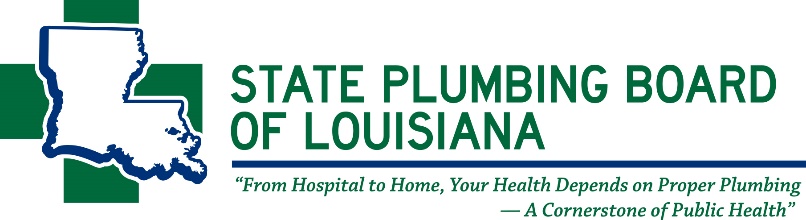 MEDICAL GAS AND VACUUM SYSTEMS VERIFIER LICENSE APPLICATIONCOMPLETE ALL PORTIONS OF THIS DOCUMENT & RETURN IT WITH THE APPROPRIATE FEES IN THE FORM OF A CHECK OR MONEY ORDER PAYABLE TO:  STATE PLUMBING BOARD OF LOUISIANA - 11304 CLOVERLAND AVE. BATON ROUGE, LA 70809Medical Gas and Vacuum Systems Verifier License: Louisiana Medical Gas and Vacuum Systems Verification law (LA R.S. 37:1361 et seq.) requires that persons engaged in the work or business of testing and verifying medical gas and vacuum pipeline installations and systems shall possess a license of renewal thereof issued by the State Plumbing Board of Louisiana. Your license will expire on December 31 of the license year.The medical gas and vacuum pipeline systems subject to definition include facilities and laboratories within the scope of Standard Health Care Facilities (ANSI) NFPA 99, latest edition. It shall include a person’s ability to understand and apply NFPA 99, as well as all the standards listed in Section 1.4 of the Professional Qualifications Standard for Medical Gas Systems Installers, Inspections and Verifiers, ASSE Series 6000, Standard 6030, and to properly document findings to be kept as permanent record for review by the Louisiana State Fire Marshall or other government agencies with compliance and enforcement authority.APPLICANT INFORMATIONLast Name: _________________________________________ First Name: ______________________________________MI:_______ Suffix: ________Mailing Address: _______________________________________________________________________________ City: ___________________________State:__________ Zip: _________________ Parish: _________________________________________ Date of Birth: ________/_______/___________SSN: _________-_______-____________ Phone: (________)_________________________ Email: ____________________________________________Have you ever been convicted of a felony associated with the art of medical gas?  		 YES / NO (CIRCLE ONE)If you answered yes to the above question, please contact the State Plumbing Board.Have you ever been licensed by the State Plumbing Board?  					YES / NO (CIRCLE ONE)If YES, list the type of license(s): _________________________________________________________________________________________________Medical gas and other Pipe Trades Experience, No. of Years: ________________ When did this experience begin? ________________Have you been certified as a medical gas and vacuum systems verifier?				YES / NO (CIRCLE ONE)Course Administered by: ________________________________________________________________________________________________________ Results: Passed __________ Failed __________ Date of Course: ________________________________SCHEDULE OF FEES PIPE TRADES WORK EXPERIENCECURRENT EMPLOYER:Full Company Name: _______________________________________________________________________ Phone: ____________________________Address: ____________________________________________________ City: __________________________ State: __________ Zip: ______________ Employed from: _______________________________________________________ to ______________________________________________________				(Month / Year)						(Month / Year)Supervisor: _____________________________________________PREVIOUS EMPLOYER:Full Company Name: _______________________________________________________________________ Phone: ____________________________Address: ____________________________________________________ City: __________________________ State: __________ Zip: ______________ Employed from: _______________________________________________________ to ______________________________________________________				(Month / Year)						(Month / Year)Supervisor: _____________________________________________PREVIOUS EMPLOYER:Full Company Name: _______________________________________________________________________ Phone: ____________________________Address: ____________________________________________________ City: __________________________ State: __________ Zip: ______________ Employed from: _______________________________________________________ to ______________________________________________________				(Month / Year)						(Month / Year)Supervisor: _____________________________________________THIS PORTION MUST BE NOTARIZED.STATE OF LOUISIANA, PARISH OF _________________________________________.THE APPLICANT, WHOSE NAME IS BEING SWORN, DECLARED THAT THE FOREGOING STATEMENTS SUBSCRIBED TO ARE TRUE TO THE BEST OF THEIR KNOWLEDGE AND BELIEF, THAT THEY PERSONALLY SIGNED THIS APPLICATION, AND THAT THEY HAVE READ THE STATEMENTS MADE IN THIS APPLICATION AND CAN CONFIRM THE CORRECTNESS OF THESE STATEMENTS.I HAVE READ THE INSTRUCTIONS BEFORE COMPLETING THE APPLICATION.APPLICANT’S SIGNATURE: ___________________________________________________________________________________SUBSCRIBED AND SWORN TO BEFORE ME, THIS _________ DAY OF ________________20_________	SIGNATURE OF NOTARY: _____________________________________________________________________	NOTARY SEALTHIS OATH MUST BE TAKEN BEFORE AN OFFICER AUTHORIZED TO ADMINISTER OATHS.Medical Gas and Vacuum Systems Verifier License Fee$200.00Processing Charge$10.00Total$210.00